MENÚ DE INVIERNO HIPOCALÓRICO:OCTUBRE, NOVIEMBRE,DICIEMBRE, ENERO, FEBRERO Y MARZOLa fruta es fresca y de temporada (P:0,3-1g.L:0-0,4g. HC:6-20g)Para aquellos usuarios que tengan otra alergia o intolerancia a un alimento en concreto, se le sustituirá esa comida por otra.VALOR NUTRICIONAL POR 100G DE ALIMENTO COMESTIBLE Y CRUDO.P: Proteínas, L: Lípidos. HC: Hidratos de carbono.Ana Mª Rodríguez. Tco.Esp. Dietética y Nutrición.LISTADO DE ALERGENOS ALIMENTARIOS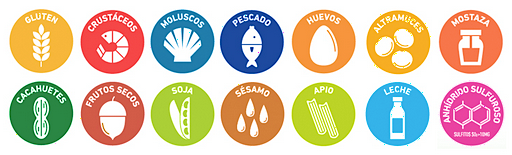 1ª SEMANALUNESMARTESMIÉRCOLESJUEVESVIERNESColiflorMerluza a la plancha con guarnición de verdurasFrutaP:18,3g L:2,5g HC:3,8g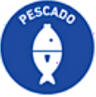 Tomate aliñadoPotaje de garbanzosFrutaP:21,3g L:5,3g HC64,8g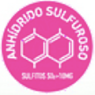 Ensalada mixta de lechuga, tomate, remolacha…etcPollo al horno con calabacínFrutaP:19,3g L:3,3g HC:3,8gBrócoliLentejas vegetalesFrutaP:23,3g L:2g HC:59,8gEnsalada mixta de canónigos, brotes de soja, zanahoria…etcRosada al horno con guarnición de verdurasFrutaP:17,8g L:0,2g HC:3,8g2ª SEMANAPimientos asadosFilete de pollo a la plancha con judíasFrutaP:18,3g L:0,2g HC:3,8gPicadilloMerluza al horno con verdurasFrutaP:18,3g L:2,5g HC:3,8gEnsalada mixta de lechuga, tomate, pepino…etcPotaje de habichuelasFrutaP:21,3g L:1,7g HC:64,3gArrozcon verdurasTortilla francesaFrutaP:19,9g L:12,3g HC:83,4g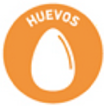 Tomate aliñadoGarbanzos con espinacasFrutaP:21,3g L:5,3g HC:64,8g3ª SEMANAMenestraMerluza a la planchacon pimientos asadosFrutaP:20,4g L:2,5g HC:3,8gTomate aliñadoCascoteFrutaP:21,6g L:5,3g HC:15gPimientos asadosBacalao a la plancha y berenjenasFrutaP:15,6g L:0,7g HC:3,8gEnsalada mixtaLentejas con carneFrutaP:39g L:20,7g HC:60gPicadilloMacarrones con tomate y quesoFrutaP:38,6g L:29,5g HC:71,8g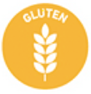 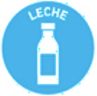 4ª SEMANABrócoliRosada al horno con guarnición de verdurasFrutaP:17,8g L:0,2g HC:3,8gEnsalada mixta de lechuga, tomate, pepino…etcPotaje de habichuelas con calabazaFrutaP:21,3g L:1,7g HC:64,3gArroz con verdurasTortilla francesaFrutaP:19,9g L:12,3g HC:83,4gEnsalada de lechugas variadas con tomate, zanahoria…etcGarbanzosFrutaP:21,3g L:5,3g HC64,8gColiflorPollo a la plancha con pistoFrutaP:19,3g L:3,3g HC:3,8g5ª SEMANATomate aliñadoCocidoFrutaP:21,6g L:5,3g HC:15gMezcla de brotes con tomateRosada a la plancha con pistoFrutaP:15,6g L:0,7g HC:3,8gJudías verdesMerluza a la marineraFrutaP:18,3g L:2,5g HC:3,8gGazpachoArroz con verdurasFrutaP:3,6g L:0,4g HC:34,9gLechugas variadas, espárragos, apio…etcPollo a la plancha con berenjenasFrutaP:19,3g L:3,3g HC:3,8g